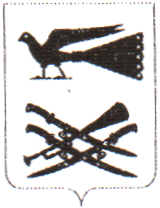 Совет Платнировского сельского поселения Кореновского районаРЕШЕНИЕ             от 14 ноября 2014 года                                                                              № 20ст. ПлатнировскаяОб утверждении плана нормотворческой деятельности Совета Платнировского сельского поселения  Кореновского района на 4 квартал 2014 года В соответствии с Федеральным законом от 06.10.2003 г.                          № 131-ФЗ «Об общих принципах организации местного самоуправления в Российской Федерации», Совет Платнировского сельского поселения Кореновского района р е ш и л:          1. Утвердить План нормотворческой деятельности Совета Платнировского сельского поселения  Кореновского района на 4 квартал 2014 года (прилагается).          2. Контроль за выполнением настоящего решения возложить на       постоянную комиссию по вопросам законности и правопорядка.3. Настоящее решение вступает в силу со дня его подписания.Глава Платнировскогосельского поселенияКореновского района                                               Л.Н. Богославец Приложениек решению СоветаПлатнировского сельского поселенияКореновского района                                                                                                                                           от 14 ноября  2014 г. № 20План нормотворческой деятельности Совета Платнировского сельского поселения  Кореновского района на 4 квартал 2014 годаВедущий специалист общего отдела  Администрации Платнировскогосельского поселения Кореновского района                            Е.Г. Пашкова№ п/пНаименование проектаПравового актаОтветственный за подготовкупроекта правового акта1. Решение  «О бюджете Платнировского сельского поселения Кореновского района на 2015 год»Финансово-экономический отдел администрации Платнировского сельского поселения Кореновского района2. Решение «О внесении изменений в решение Совета Платнировского сельског поселения Кореновского района «О бюджете Платнировского сельского поселения Кореновского района на 2014 год»Финансово-экономический отдел администрации Платнировского сельского поселения Кореновского района3.Решение «Об утверждении порядка осмотра зданий, сооружений в целях оценки их технического состояния и надлежащего технического обслуживания на территории Платнировского сельского поселения Кореновского района» Общий отдел администрации Платнировского сельского поселения Кореновского района4. Решение «О признании утратившим силу решения Совета Платнировского сельского поселения Кореновского района от 24 апреля 2006 года № 43 «Об утверждении Положения «О порядке внесения проектов нормативных правовых актов  в Совет Платнировского сельского поселения Кореновского района»Общий отдел администрации Платнировского сельского поселения Кореновского района5.Решение «Об утверждении отчета о поступлении и расходовании средств местного бюджета, выделенных территориальной  избирательной комиссии Кореновская на подготовку и проведение муниципальных выборов в Платнировском сельском поселении  Кореновского районаФинансово-экономический отдел администрации Платнировского сельского поселения Кореновского района6.Решение «О признании утратившими силу решений Совета Платнировского сельского поселения Кореновского района»Финансово-экономический отдел администрации Платнировского сельского поселения Кореновского района7.Решение «Об установлении налога на имущество физических лиц»Финансово-экономический отдел администрации Платнировского сельского поселения Кореновского района8.Решение «Об установлении земельного налога»Финансово-экономический отдел администрации Платнировского сельского поселения Кореновского района9.Решение «О внесении изменений в решение Совета Платнировского сельского поселения Кореновского района от 20 апреля 2012 года № 172 «Об утверждении Положения об оплате труда выборногодолжностного лица Платнировского сельского поселения Кореновского района, осуществляющего свои полномочия на постоянной основе и муниципальных служащих администрации Платнировского сельского поселения Кореновского района»Финансово-экономический отдел администрации Платнировского сельского поселения Кореновского района10.Решение «Об утверждении прейскуранта гарантированного перечня услуг по погребению на 2014 год, оказываемых на территории Платнировского сельского поселения Кореновского района» Общий отдел администрации Платнировского сельского поселения Кореновского района11.Решение «О передаче  полномочий по вопросу создания, содержания и организации  деятельности аварийно-спасательных служб  и (или) аварийно-спасательных формирований на территории Платнировского сельского поселения Кореновского района»Финансово-экономический отдел администрации Платнировского сельского поселения Кореновского района12.Решение «Об утверждении тарифов на услуги по вывозу твердых бытовых отходов и мусора  (за исключением отходов I-IV классов опасности), оказываемые МУП Платнировский «Универсал» на 2014 год»Директор МУП Платнировский «Универсал»                  А.Ф. Карайкоза13. Решение «Об утверждении тарифов  на платные услуги,  оказываемые муниципальным унитарным предприятием Платнировского сельского поселения Кореновского района «Универсал»  Директор МУП Платнировский «Универсал»                  А.Ф. Карайкоза14.Решение «О передаче полномочий по утверждение генеральных планов поселения, правил землепользования и застройки, утверждению подготовленной на основе генеральных планов поселения документации по планировке территории, выдаче разрешений на строительство,  разрешений на ввод объектов в эксплуатацию при осуществлении строительства, реконструкции объектов капитального строительства, расположенных на территории поселения, утверждение местных нормативов градостроительного проектирования поселений, резервирование земель и изъятие, в том числе путем выкупа, земельных участков в границах поселения для муниципальных нужд, осуществление муниципального земельного контроля за использованием земель поселения, осуществление в случаях, предусмотренных Градостроительным кодексом Российской Федерации, осмотров зданий, сооружений и выдача рекомендаций об устранении выявленных в ходе таких осмотров нарушений»Общий отдел администрации Платнировского сельского поселения Кореновского района15.Решение «Об утверждении местных нормативов градостроительного проектирования Платнировского сельского поселения Кореновского района»Общий отдел администрации Платнировского сельского поселения Кореновского района